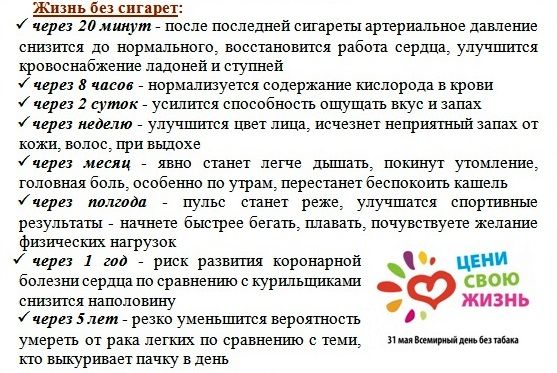 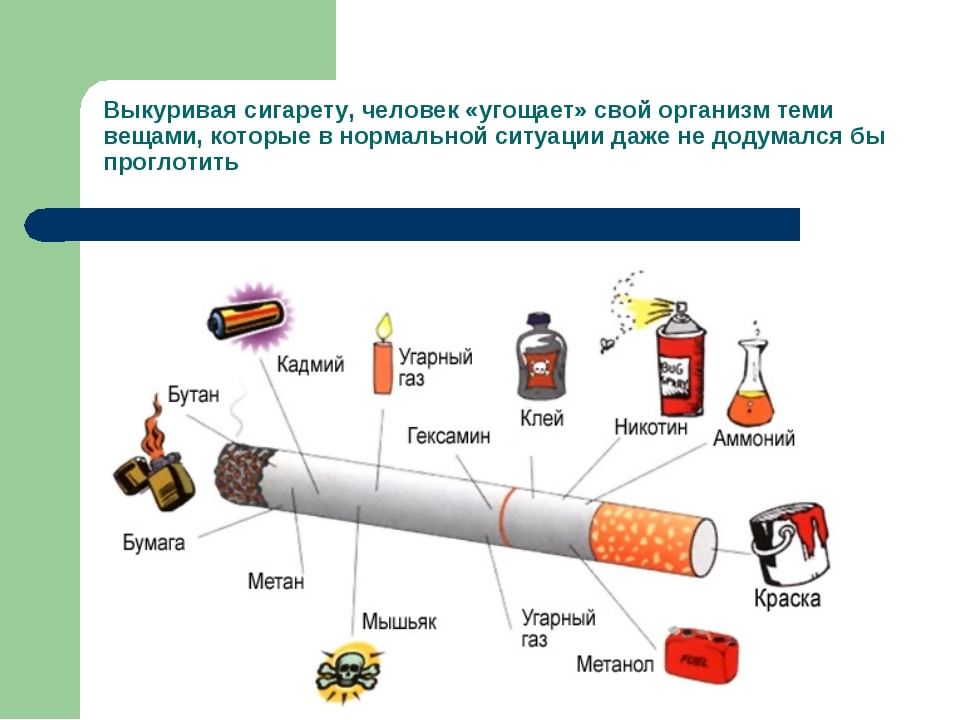 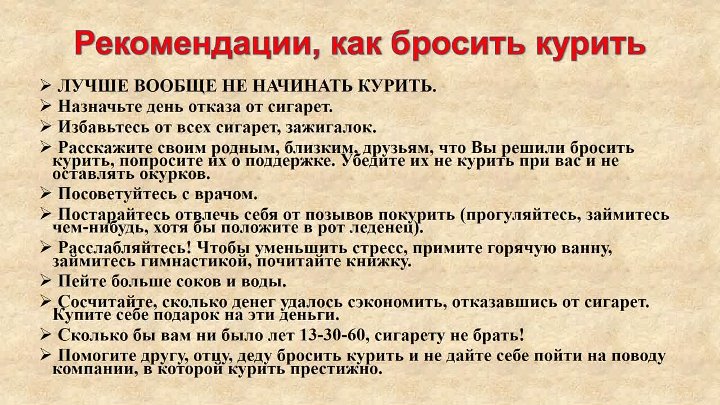 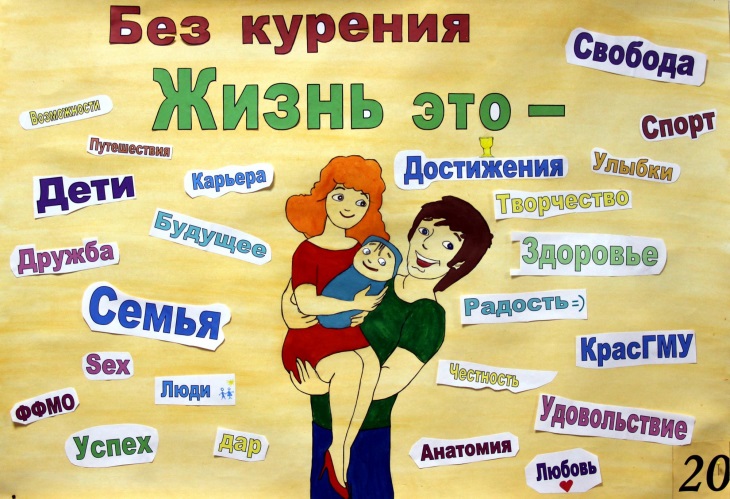    Отдел обслуживания и информацииЖизнь безсигарет(буклет)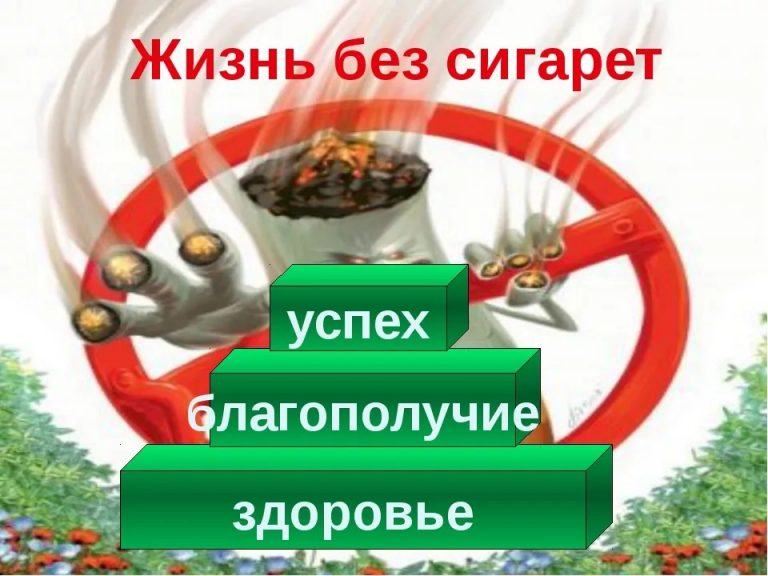 г. Смолевичи, 2021 г.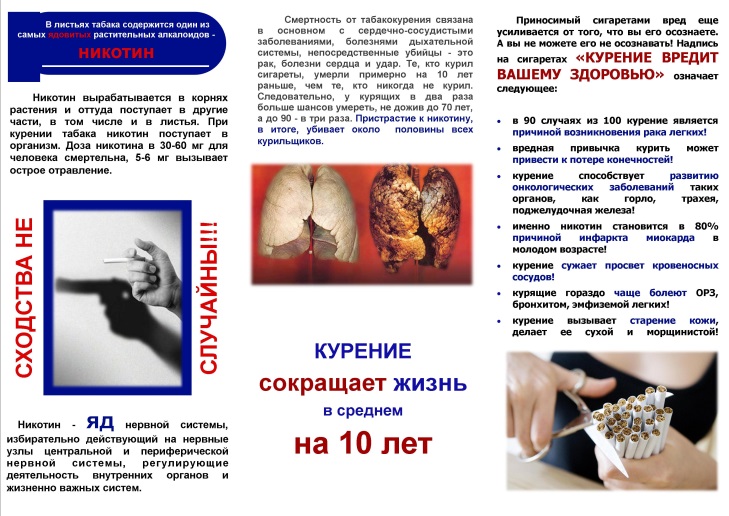 